МОСКОВСКАЯ ГОРОДСКАЯ ОРГАНИЗАЦИЯ ПРОФСОЮЗА РАБОТНИКОВ ГОСУДАРСТВЕННЫХ УЧРЕЖДЕНИЙ И ОБЩЕСТВЕННОГО ОБСЛУЖИВАНИЯ 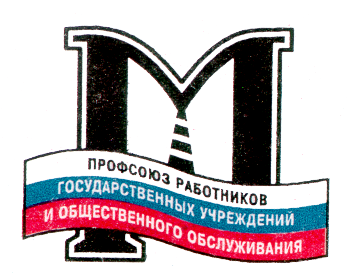 РОССИЙСКОЙ  ФЕДЕРАЦИИПОСТАНОВЛЕНИЕVI заседания  Московского городского комитета Профсоюза работниковгосучреждений и общественного обслуживания Российской Федерации22 мая 2019г.О проведении отчетно-выборной кампаниив профсоюзных организациях иXXII отчетно-выборной конференцииМосковской городской организации Профсоюза.Президиум Профсоюза 04 декабря 2018 года принял постановление «О начале единой отчетно-выборной кампании в Общероссийском профессиональном  союзе работников государственных учреждений и  общественного обслуживания Российской Федерации».В  соответствии с Уставом Профсоюза ( п.46 )и в связи с истечением срока полномочий выборных органов Московской городской организации Профсоюза Московский городской комитет Профсоюза ПОСТАНОВЛЯЕТ 	1.  Профсоюзным комитетам территориальных и первичных профсоюзных организаций:	-  провести отчетно-выборные собрания (конференции) в период с 01 октября  2019г. по 1 марта 2020 г.;	-  до 01 октября 2019г. принять постановления о проведении отчетно-выборных собраний (конференций) и проинформировать отдел организационно-массовой работы МГК Профсоюза о дате их проведения;	-  в случае проведения конференции норму представительства (в соответствии с п. 39 и 41  Устава Профсоюза) согласовать с МГК Профсоюза;	-  по итогам проведения собраний (конференций) представить в 10-ти дневной срок в горком Профсоюза копии:           -  отчета профсоюзного комитета;	-  постановления собрания (конференции);	-  перечня критических замечаний и предложений;          - выписку из протокола собрания (конференции) об избрании делегатов на XXII отчетно-выборную конференцию Московской городской организации Профсоюза или на объединенную конференцию           -  анкеты делегатов (форма прилагается).	2.Профсоюзным комитетам при подготовке и проведении собраний (конференций) использовать отчётно-выборную кампанию для всестороннего анализа результатов деятельности выборных органов всех уровней Профсоюза по реализации Программы действий Профсоюза в 2015-2020 годах, кадровой, молодежной, информационной и финансовой политики Профсоюза, определения конкретных мер по повышению эффективности их работы.Принять во внимание, что в 2020 году исполняется 30 лет с момента проведения учредительного съезда Профсоюза в г. Горьком  (август 1990 г.).3.Сосредоточить главное внимание в  ходе подготовки и проведения отчётов и выборов  на  вопросах реализации защитных функций Профсоюза, оценки вклада организаций и профорганов в решение  социальных вопросов в интересах членов Профсоюза, соблюдения действующего законодательства по оплате труда, создания здоровых и безопасных условий труда и других важнейших задач Профсоюза.4.Проанализировать работу по организации контроля и проверки исполнения принимаемых собственных решений и постановлений вышестоящих органов,  эффективности деятельности выборных органов и их руководителей.5.Продолжить совершенствование организационной структуры профсоюзных организаций. Активно вовлекать в Профсоюз новых членов .6.Принять меры по улучшению качественного состава выборных профорганов, выдвигая при этом людей, пользующихся заслуженным авторитетом в коллективах, обладающих организаторскими способностями, укреплению их инициативной молодежью в свете Концепции кадровой политики в Профсоюзе.7. Обеспечить участие в отчётно-выборных собраниях и конференциях представителей вышестоящих профсоюзных органов и администрации .8.Организовать всестороннее информационное освещение хода отчетно-выборной кампании . 9. Ревизионным комиссиям профсоюзных организаций обеспечить своевременное и качественное проведение ревизий деятельности профсоюзных комитетов по соблюдению ими требований  Устава Профсоюза, выполнению постановлений предыдущего отчетно-выборного собрания (конференции), постановлений собраний и заседаний профсоюзных комитетов, реализации критических замечаний и предложений членов Профсоюза в отчетный период, целевого эффективного  расходования профсоюзных средств и соблюдения финансовой дисциплины.10. Отделам горкома Профсоюза оказать действенную помощь профсоюзным комитетам и ревизионным комиссиям территориальных и первичных профсоюзных организаций в подготовке и проведении отчетно-выборных собраний (конференций).11.  Провести XXII отчетно-выборную конференцию Московской городской организации Профсоюза 15 апреля 2020 года.12.  Установить норму представительства на конференцию 1 делегат от 500 членов Профсоюза.13.  Предоставить право:               -  организациям с численностью свыше  250 членов Профсоюза    избрать 1 делегата;          -  для профсоюзных организаций с численностью менее 250 членов Профсоюза избрать по 1 делегату на объединенные конференции.          14. Провести 26 марта  и 2 апреля 2020 года объединенные конференции по избранию делегатов на XXII  отчетно-выборную конференцию Московской городской организации Профсоюза. 	15.  Президиуму МГО Профсоюза в срок до 15 ноября 2019 года разработать  план по подготовке и проведению XXII  отчетно-выборной конференции Московской городской организации Профсоюза и вынести его на рассмотрение  VII  заседания МГК Профсоюза.16.    Контроль за выполнением настоящего постановления возложить на заместителя председателя МГО Профсоюза А.И. Рыльщикова.Председатель                                                                    В.А. Ульянов                                                                                                                                                        Приложение к постановлению VI заседания  МГК ПрофсоюзаОт  22 мая 2019г.А Н К Е Т Аделегата объединенной конференции Московской городской организации Профсоюза работников государственных учреждений и общественного обслуживания Российской Федерации  от профсоюзной организации________________________________________________________________избранного на собрании (конференции) «___» _____________ 20        годаФамилия, имя, отчество (полностью)_______________________________________________________Число, месяц, год рождения	_______________________________________Образование 			_______________________________________Место работы			_______________________________________Занимаемая должность	 ___________________________________________Выполняемая профсоюзная работа	    ________________________________Профсоюзный стаж   в Профсоюзе   _________________________________                                                       Государственные награды 	_______________________________________Профсоюзные награды         ________________________________________________________________        ________________________________________________________________Адрес домашний (индекс)  _________________________________________ Эл.почта                                   _______________________________________Телефоны:  служебный________________домашний____________________		сотовый______________________________«____»____________20_____г.	Подпись делегата ___________                                                                    Приложение к постановлению VI заседания  МГК Профсоюзаот 22мая 2019г.А Н К Е Т Аделегата XXII отчетно - выборной конференции Московской городской организации Профсоюза работников государственных учреждений и общественного обслуживания Российской Федерации  от профсоюзной организации________________________________________________________________избранного на собрании (конференции) «___» _____________ 20        годаФамилия, имя, отчество (полностью)_______________________________________________________Число, месяц, год рождения	_______________________________________Образование 			_______________________________________Место работы			_______________________________________Занимаемая должность	 ____________________________________________Выполняемая профсоюзная работа	    ________________________________Профсоюзный стаж   в Профсоюзе   _________________________________                                                       Государственные награды 	_______________________________________Профсоюзные награды         ________________________________________________________________        ________________________________________________________________Адрес домашний (индекс)  _________________________________________ Эл.почта                                   _______________________________________Телефоны:  служебный________________домашний____________________		сотовый______________________________«____»____________20_____г.	Подпись делегата ___________